440100Elektronisches Ventil TEMPOMATIC 4Art. 440100 AusschreibungstextElektronisches Waschtisch-Ventil für Standmontage: 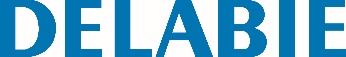 Netzbetrieb 230/6 V mit Unterputznetzteil. Totraumfreies Magnetventil und Elektronikmodul im Armaturenkörper integriert. Durchflussmenge voreingestellt auf 3 l/min bei 3 bar, einstellbar von 1,5 bis 6 l/min. Verkalkungsarmer Strahlregler. Hygienespülung (~60 Sek. alle 24 h nach der letzten Nutzung). Aktiv-Infrarotsensor mit Präsenzerfassung, optimierte Position am Kopfende. Körper aus Messing massiv verchromt. Abdeckkappe geschützt durch 2 verdeckte Befestigungen. PEX-Anschlussschlauch G 3/8 mit Schutzfilter. Verstärkte Befestigungen und Verdrehsicherung durch 2 Edelstahlbolzen. Antiblockiersicherheit gegen Durchlaufen. 10 Jahre Garantie.